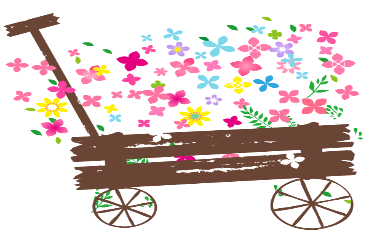 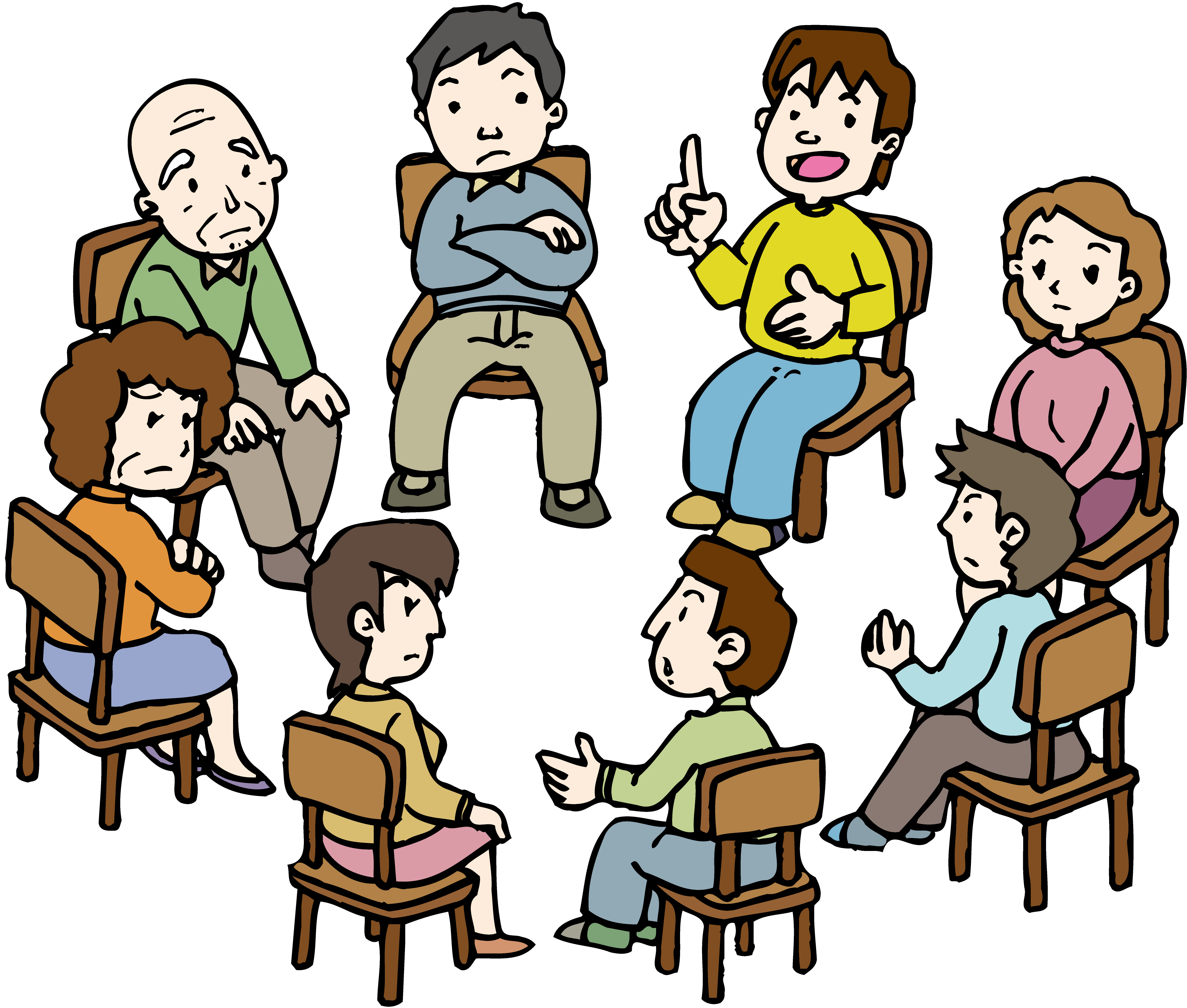 【お問合せ先】　　　　　　　　　　　　　（電話番号）　　　　　　　　　　　　　　　　　　　　　　　　　　　　　（ﾒｰﾙｱﾄﾞﾚｽ）　　　　　　　　＠　　　　　　　